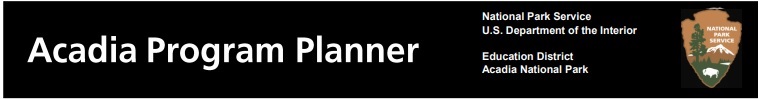 At Home in Acadia – First Grade Adaptations We are looking forward to your visit to Acadia National Park which will provide your students with a special opportunity to learn about animal families and adaptations. Please meet your ranger at 9:00 AM at the location agreed to in your confirmation email. The program concludes at 11:00 am. Plan a restroom break just before departing school. If you have any questions about the program in advance please call the education office at 288-8823, or 288-8825 on the day of the program. If you will be more than 15 minutes late, please call the Visitor Center at 288-8832 so that they can contact the ranger by radio.Program Schedule (timing and sequence may vary) 9:00 Welcome, Logistics, and Restroom Break 9:15 Animal Olympics - Adaptations Activity 9:45 Snack 10:00 Exploration Hike – Explore a trail with a focus on discovering adaptations and learning about parents and their offspring in Acadia. 10:45 Conclusion and Restroom Break 11:00 Departure Plan to BringChaperones: Plan early! Acadia requires a chaperone for every ten students. Extra chaperones are welcome. Food: A water fountain is available at the field trip site but there is no food or drinks to purchase. Each student needs to bring a snack and a re-sealable drink. Although a lunch break will not be included in the program, you are welcome to plan to eat your bag lunches before heading back to school. Clothing: Wear layered outdoor clothing to accommodate changing weather conditions. Supportive shoes are essential—no sandals or flip-flops. It’s best to wear pants instead of shorts for extra tick protection. Nametags: Students and adults need name tags. A piece of masking tape with the name in marker is sufficient. Signed photo release forms: Please send photo releases home with students for parent signatures. Teachers’ Responsibilities Prepare students for the program by utilizing suggested classroom activities or your own. Adherence to school procedures such as permission slips, insurance, transportation, etc. Recruit chaperones and inform them of their responsibilities. Please photocopy and distribute the chaperone handout. Prepare students to follow Leave No Trace practices: Stay on trails if possible. Respect, listen, and use quiet voices. Leave all natural objects. Take trash with you. (You may want to bring a trash bag.) Supervise students and help them stay focused while on the program. Notify trip participants about the recommendation to check for ticks after visiting the park. Tick numbers here have risen in recent years. Ensuring that safe practices are followed throughout. Program Goals: To provide an opportunity for students to connect to the resources of Acadia through sensory exploration & discovery. To increase students’ understanding of plant and animal life cycles. To increase students’ understanding of different ways that animals provide for their young. To increase students’ understanding of adaptations. To foster a sense of respect and stewardship for Acadia and the environment. Program Objectives: Students will be able to: Describe how some animal babies look similar to the adults and some animal babies look different. Name some things animal parents do to take care of their babies. Name some special body parts that allow animals to do things people can’t, and think of a way to copy an animal body part that would help people do something. Learning Standards: Next Generation Science Standards:Interdependent Relationships in Ecosystems-Animals, Plants and their Environments What are some ways plants & animals meet their needs. How are parents and their children similar & different? Understand how plants and animals use their external parts to help them survive, grow, & meet needs; how behaviors of parents and offspring help offspring survive. Some young plants and animals are similar to parents. 1-LS1-1. Use materials to design a solution to a human problem by mimicking how plants/animals use external part to help them survive, grow, meet needs. 1-LS1-2. Determine patterns in behaviors of parents and offspring that help offspring survive 1-LS3-1 Make observations to construct evidence-based account that young plants & animals are similar to but not exactly like their parents